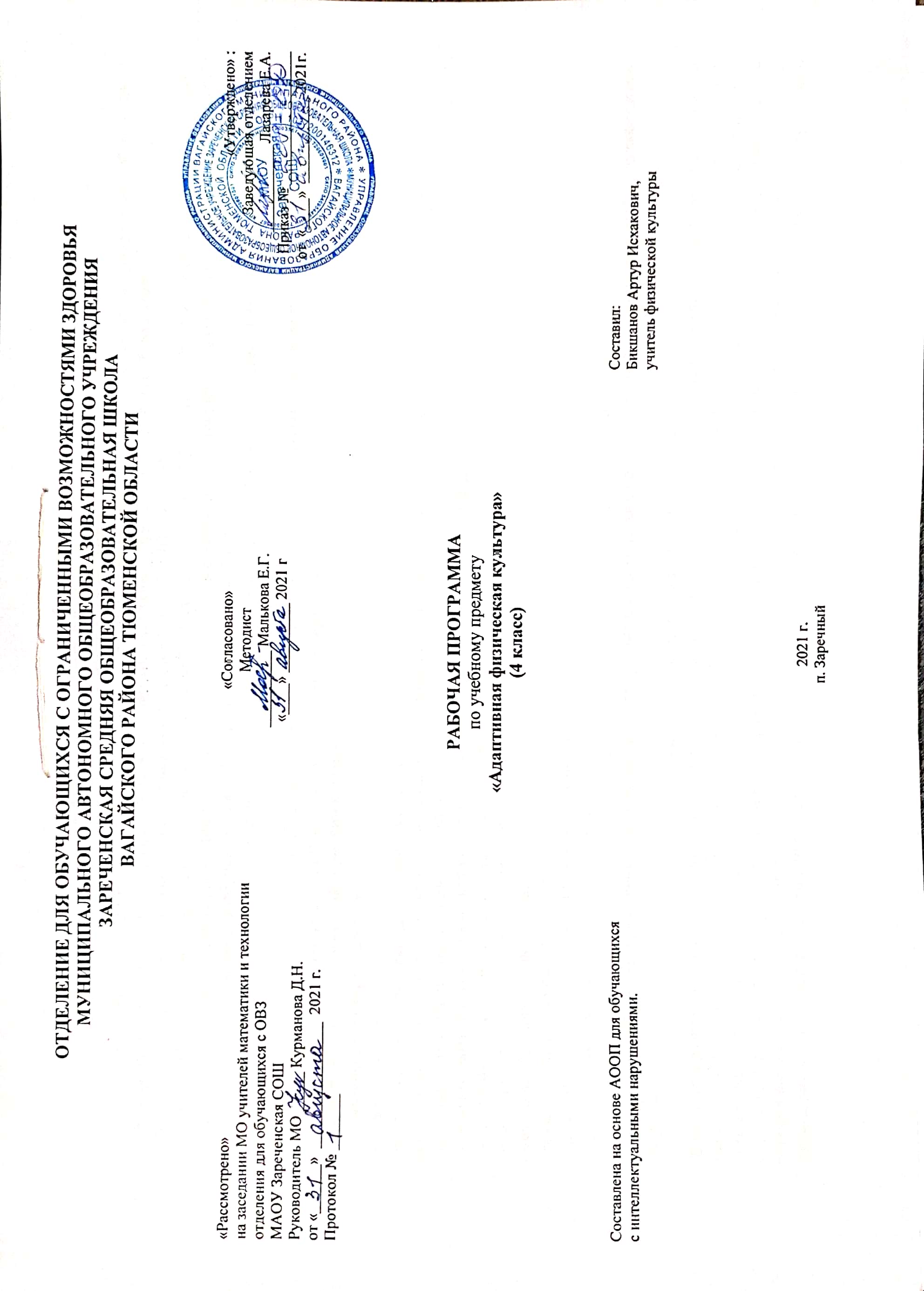 1. Пояснительная записка.         Адаптированная рабочая программа по учебному предмету «Адаптивная физическая культура» 4 класс ФГОС образования обучающихся с интеллектуальными нарушениями разработана на основании следующих нормативно – правовых документов:1. Федеральный закон "Об образовании в Российской Федерации" от 29.12.2012 N 273-ФЗ.2. Приказ Министерства образования и науки Российской Федерации от 19.12.2014 № 1599 "Об утверждении федерального государтвеннного образовательного стандарта образования обучающихся с умственной отсталостью (интеллектуальными нарушениями)".3. Учебный план отделения для обучающихся с ОВЗ МАОУ Зареченская СОШ.4. Адаптированная образовательная программа отделения для обучающихся с ОВЗ МАОУ Зареченская СОШ.Цель обучения - максимальное включение учащихся в образовательный процесс по овладению двигательными действиями; - формирование доступных им двигательных умений (предметно-практической); - развитие двигательных действий и умений в навык; - формирование интереса к уроку.Основные задачи:- овладение двигательными  действиями, умениями;- формирование у учащихся устойчивой мотивации на здоровый образ жизни и выздоровление;- подвижность и скоординированность  действий;- ориентироваться в зале по конкретным ориентирам (вход, стены, потолок, пол, углы);- выполнению простейших заданий по словесной инструкции учителя;- правильному захвату различных предметов,  передаче и переноске их;- метаниям, броскам и ловле мяча;- преодоление различных препятствий;- действия под руководством учителя в подвижных играх;- эластичность связочного аппарата, подвижность суставов;- формирование потребности и умения систематически самостоятельно заниматься физической культурой;- содействие воспитанию нравственных и волевых качеств, развитию психических процессов и свойств личности детей с отклонениями здоровья.2.Общая характеристика учебного предмета.         Данная программа составлена на основе изучения и анализа научно - методической литературы, программно-методических материалов, а также на основе педагогического наблюдения, изучения детей со сложной структурой дефекта и коррекционно-развивающей работы с детьми, имеющими тяжелую умственную отсталость, в условиях школы. Что сказывается на содержании и методике уроков физической культуры. Для того, чтобы обучающиеся усвоили упражнения, инструкции к ним, необходимы многократные повторения, сочетающиеся с правильным показом, подбираются такие упражнения и задания, которые состоят из простых элементарных движений. Одной из характерных особенностей обучающихся является инертность нервных процессов, их стереотипность и обусловленная этим трудность переключения с одного действия на другое. При изменении привычной обстановки, они не могут воспроизвести даже хорошо разученные, знакомые упражнения, поэтому при планировании уроков предусматривается разучивание одних и тех же упражнений в различных условиях.           Обучение носит наглядно-действенный характер. На первом этапе учитель проявляет максимальную активность, демонстрируя ребенку упражнения, предметы, показывая ему способ действия с ними, сопровождая действия речью. Затем действия осуществляются совместно. Один из основных приемов обучения является «раздельное освоение двигательных действий». При этом учитель постоянно комментирует выполняемые действия, используя свою речь в качестве стимулирующего средства для побуждения ученика к действиям. Далее педагог учит выполнять действия по подражанию. Следующим этапом является выполнение действия по образцу. Затем осуществляется выполнение задания по инструкции. 3. Описание места учебного предмета в учебном плане.Коррекционный курс «Адаптивная физическая культура» является инвариантной частью учебного плана, согласно которому на его изучение в четвертом  классе отводится 2 часа в неделю, 68 часов в год.Предмет «Адаптивная физическая культура» входит в образовательную область «Физической культуры» учебного плана, реализующая адаптированные основные общеобразовательные программы. Содержание обучения направлено на развитие: прикладных умений и навыков, игры и игровых упражнений, координационных способностей, скоростных и силовых способностей, формированию познавательных способностей, социальной адаптации и готовности к обучению. Содержание обучения разнообразно, что определяется многообразием различных дефектов у обучающихся.Учебный план.4. Личностные и предметные результаты освоения учебного предмета.Личностные и предметные планируемые результаты освоения обучающимися АООП должны рассматриваться в качестве возможных (примерных), соответствующих индивидуальным возможностям и специфическим образовательным потребностям обучающихся.1) Восприятие собственного тела, осознание своих физических возможностей и ограничений. Освоение доступных способов контроля над функциями собственного тела: сидеть, стоять, передвигаться (в т.ч. с использованием технических средств). Освоение двигательных навыков, последовательности движений, развитие координационных способностей. Совершенствование физических качеств: ловкости, силы, быстроты, выносливости. Умение радоваться успехам: выше прыгнул, быстрее пробежал и др. 2) Соотнесение самочувствия с настроением, собственной активностью, самостоятельностью и независимостью. Умение определять свое самочувствие в связи с физической нагрузкой: усталость, болевые ощущения, др. 3) Освоение доступных видов физкультурно-спортивной деятельности: езда на велосипеде, ходьба на лыжах, спортивные игры, туризм, плавание. Интерес к определенным видам физкультурно-спортивной деятельности: езда на велосипеде, ходьба на лыжах, плавание, спортивные и подвижные игры, туризм, физическая подготовка. Умение ездить на велосипеде, кататься на санках, ходить на лыжах, плавать, играть в подвижные игры и другие. 5. Содержание учебного предмета.  Содержание программы по предмету «Адаптивная физическая культура» направлено на целостное обучение с последующим усложнением, углублением и совершенствованием упражнений. Рабочая программа предполагает выработать у обучающихся прочный двигательный стереотип в основных упражнениях различных разделов учебной программы. Достигается это постоянным повторением и совершенствованием ранее изученного учебного материала из урока в урок, из года в год. Обучение осуществляется посредством специально отобранных упражнений и игр. Применяются общеразвивающие, имитационные подготовительные и специальные упражнения, общеразвивающие и специальные игры, направленные на развитие двигательных качеств: быстроты, силы, выносливости, гибкости, ловкости, координации.  Физическая подготовка. Построения и перестроения.  Принятие исходного положения для построения и перестроения: основная стойка, стойка «ноги на ширине плеч» («ноги на ширине ступни»). Построение в колонну по одному, в одну шеренгу, перестроение из шеренги в круг. Размыкание на вытянутые руки в стороны, на вытянутые руки вперед. Повороты на месте в разные стороны.  Ходьба в колонне по одному.  Бег в колонне.  Выполнение строевых команд. Ходьба и бег. Ходьба с удержанием рук за спиной (на поясе, на голове, в стороны). Движения руками при ходьбе: взмахи, вращения, отведение рук назад, в стороны, подъем вверх.  Ходьба ровным шагом, на носках, пятках, высоко поднимая бедро, приставным шагом, широким шагом.  Ходьба в умеренном (медленном, быстром) темпе.  Ходьба с изменением темпа, направления движения. Бег в умеренном (медленном, быстром) темпе. Бег с изменением темпа и направления движения. Преодоление препятствий при ходьбе.Прыжки.  Прыжки на двух ногах на месте (с поворотами, с движениями рук), с продвижением вперед (назад, вправо, влево). Прыжки на одной ноге на месте, с продвижением вперед (назад, вправо, влево). Перепрыгивание с одной ноги на другую на месте, с продвижением вперед. Прыжки в длину с места.Ползание, подлезание, лазание, перелезание.  Ползание на животе, на четвереньках. Подлезание под препятствия на животе, на четвереньках.  Лазание по гимнастической стенке вверх (вниз, в стороны), по наклонной гимнастической скамейке вверх (вниз), через препятствия. Перелезание через препятствия. Броски, ловля, метание, передача предметов и переноска груза.  Передача предметов в шеренге (по кругу, в колонне). Броски среднего (маленького) мяча двумя руками вверх (о пол, о стенку). Ловля среднего (маленького) мяча одной (двумя) руками. Бросание мяча на дальность. Сбивание предметов большим (малым) мячом. Броски (ловля) мяча в ходьбе (беге). Метание в цель (на дальность). Перенос груза. Развитие физических качеств.Корригирующие упражнения: Упражнения на дыхание: правильное глубокое дыхание без упражнений (учение выполнению медленного вдоха и медленного выдоха в И.П. стоя, сидя, лежа). Дыхание по подражанию: «понюхать цветок» - вдох; «дуем на кашу» - выдох.Упражнения на осанку: упражнения в движении, имитирующие ходьбу, бег животных и движения работающего человека («ходьба как лисичка», «как медведь», похлопывание крыльями как петушок», покачивание головой как лошадка», «ползание на четвереньках как собачка», «забивание гвоздя», «срывание яблок», «скатай снежный ком», «полоскание белья»); упражнения у г/стенки; удерживание мешочка на голове, стоя у стенки.Упражнения для профилактики плоскостопия: сидя («каток», «хождение на носках», хождение на пятках», «серп»); ходьба приставными шагами по канату с поддержкой; ходьба по массажной дорожке для стоп.Упражнения на общую и мелкую моторику: с массажными мячами- ежиками большого размера (сжимание, перекладывания, вращения, катания); с гимнастическими палками (скольжения, переставления рук, повороты); сосредними мячами (перекатывание партнеру сидя, катание вдоль гимнастической скамейки, броски в стену); с малыми мячами (перекладывания из руки в руку, удары в стену; удары об пол).Коррекционные подвижные игры. Игры с элементами общеразвивающих упражнений, с мячами, с бегом, с прыжками, с метанием и бросками. Подвижные игры «Паровоз», «На праздник», «Возьми ленточки», «Беги ко мне», «Перепрыгни через ручеек» и другие.Элементы спортивных игр и упражненийБаскетбол:  удержание мяча в руках в течение пяти секунд с поддержкой, захват и отпускание  мяча  с  поддержкой,  толчок  мяча  от  груди/тела  по  направлению  цели  с поддержкой,  захват  и  удержание  мяча  в  течение  пяти  секунд  без  поддержки,  захват  и удержание  мяча  продолжительное  время,  захват  и  толчок  мяча  от  груди/тела  по направлению цели без поддержки, передача мяча по кругу с поддержкой.Пионербол: касание рукой подвешенного мяча с помощью взрослого; удар рукой по подвешенному мячу с помощью взрослого, броски волейбольного мяча в сторону сетки без поддержки.Футбол: отталкивание ногой мяча разного размера и фактуры из положения лежа, сидя, стоя с помощью взрослого, удар ногой по мячу из различных исходных положений с помощью взрослого.Бочче: катание малого и больших шаров на различные расстояния, в указанную цель.Лыжная прогулка, игры на свежем воздухе. Организующие команды и приемы. Переноска лыж. Передвижение ступающим шагом без палок. Подвижные игры на санках, со снежками.6. Календарно – тематическое планирование. 7. Описание материально – технического обеспечения образовательной деятельности.Гимнастическая стенка.Мячи: малые, большие резиновые, массажные, волейбольные.Обручи, скакалки, гимнастические палки, кегли, ленточки разных цветов.Секундомер.Массажные коврики.Гимнастические скамейки.Гимнастические маты.Раздел программыКоличество часовФизическая подготовка36Коррекционные подвижные игры14Лыжная прогулка. Игры на свежем воздухе10Велосипедная подготовка8Итого68№ п/пТемаКоличество часовДата проведенияДата проведения№ п/пТемаКоличество часовПо плануПо факту1Ходьба в медленном, среднем и быстром темпе101.09.20212.Построения и перестроения106.09.20213.Ходьба с различными движениями рук и ног108.09.20214.Ходьба с изменением темпа113.09.20215.Бег с изменением направления и темпа движения115.09.20216.Ходьба и бег на короткие отрезки120.09.20217.Катание мяча по полу 122.09.20218.Катание мяча по полу 127.09.20219.Преодоление препятствий при ходьбе129.09.202110Прыжки на двух ногах на месте и с продвижением вперед04.10.202111Прыжки на одной ноге на месте и с продвижением вперед106.10.202112Прыжки в длину с места111.10.202113Прыжки в длину с места113.10.202114Передача предметов118.10.202115Прыжки вверх120.10.202116Преодоление небольших препятствий125.10.202117Метание мяча в стену127.10.202118Метание мяча в стену08.11.202119Подвижные игры с элементами ОРУ110.11.202120Подвижные игры с элементами ОРУ115.11.202121Подвижные игры с мячом. Броски и ловля мяча.117.11.202122Подвижные игры с мячом. Броски и ловля мяча.122.11.202123Подвижные игры с бегом124.11.202124Подвижные игры с бегом129.11.202125Подвижные игры с метанием, бросками мяча101.12.202126Подвижные игры с метанием, бросками мяча106.12.202127Элементы спортивных игр (баскетбол): передача мяча 108.12.202128Элементы спортивных игр (баскетбол): передача мяча 113.12.202129Бочче: броски и катание шаров15.12.202130Бочче: броски и катание шаров120.12.202131Бочче: броски и катание шаров122.12.202132Бочче: броски и катание шаров127.12.202133Игры на свежем воздухе129.12.202134Игры на свежем воздухе110.01.202235Лыжная прогулка112.01.202236Лыжная прогулка117.01.202237Лыжная прогулка119.01.202238Лыжная прогулка124.01.202239Лыжная прогулка26.01.202240Лыжная прогулка131.01.202241Игры на свежем воздухе102.02.202242Игры на свежем воздухе107.02.202243Работа на велотренажере109.02.202244Работа на велотренажере114.02.202245Работа на велотренажере116.02.202246Работа на велотренажере121.02.202247Работа на велотренажере128.02.202248Работа на велотренажере102.03.202249Работа на велотренажере109.03.202250Работа на велотренажере114.03.202251Элементы спортивных игр: футбол116.03.202252Элементы спортивных игр: футбол121.03.202253Лазанье по наклонной г/скамейке (угол 20°) одноименным и разноименным способами123.03.202254Лазанье по наклонной г/скамейке (угол 20°) одноименным и разноименным способами104.04.202255Лазанье по гимнастической стенке вверх и вниз106.04.202256Лазанье по гимнастической стенке вверх и вниз111.04.202257Равновесие113.04.202258Равновесие118.04.202259Спрыгивание с высоты120.04.202260Подбрасывание мяча вверх и ловля его125.04.202261Сбивание предметов127.04.202262Сбивание предметов104.05.202263Передача большого мяча в колонне111.05.202264Метание малого мяча с места через натянутую веревку116.05.202265Метание малого мяча с места через натянутую веревку118.05.202266Метание теннисного мяча в вертикальную цель и на дальность123.05.202267Метание теннисного мяча в вертикальную цель и на дальность125.05.202268Упражнения с фитболами130.05.2022